Biology Cornell Notes: History of Cell                  Date:Biology Cornell Notes: History of Cell                  Date:Study Questions:1.Why is a cell called a cell? _______________________________________________________________________________________________________________________2. What is the Cell theory? _________________________________________________________________________________________________________________________________________________________3. Which two organelles have their own DNA? ____________________________________________________________________4. Why type of cell is Eukaryotic? ___________________________________________________Summary:____________________________________________________________________________________________________________________________________________________________________________________________________________________________________________________________________________________________________________________________________________________________________________________________________________________________________________________________________________________________________________________________________________________________________________________________________________________________________________________________________________________________________________________________________________________________________________I. What Are the Main Characteristics of organisms?Made of _______________Require ______________ (food)________________ (species)Maintain _______________________________________________________________________ to environment________________ and ______________________________________________materials with surroundings (water, wastes, gases)II. Levels of Organization Nonliving Levels:_______________(element)_______________________ (compounds like carbohydrates & proteins)__________________________ (nucleus, ER, Golgi …)Living Levels:_____________________ (makes up ALL organisms)_________________ (cells working together__________________ (heart, brain, stomach …)_________________________________ (respiratory, circulatory …)________________________________________ (one species in an area)_____________________________ (several populations in an areaECOSYSTEM (forest, prairie …)________________________ (all living and nonliving things on Earth)III. History of Cells & the Cell TheoryFirst to View Cells In 1665, ____________________________________ used a microscope to examine a thin slice of ______________________ (dead plant cell walls)Hooke is responsible for ___________________________________. Hooke called them “CELLS” because they looked like the _______________________ _______________________________________ called cells First to View Organisms In 1673, _____________________________________ (a Dutch microscope maker), was __________________________________________ (living things) Leeuwenhoek used a simple, handheld microscope to view ________________________________________________________________________________________________________________________________Beginning of the Cell TheoryIn 1838, a German botanist named ____________________ _____________________ concluded that all _________________ were made of cells. Schleiden is a _______________________ of the cell theoryIn 1839, a German zoologist named Theodore _______________________ concluded that all ____________________ were made of cells. Schwann also __________________________ the cell theory In 1855, a German medical doctor named ______________________ ___________________ observed, under the microscope, cells dividingHe reasoned that all _______________________________________________ ______________________________ cells by cell divisionIV. CELL THEORYAll living things are made of __________________Cells are the basic unit of __________________________________ ______________ in an organism (basic unit of life)Cells come from the _______________________________________________________________________________________________________________ (cell division)Discoveries Since the Cell TheoryENDOSYMBIOTIC THEORYIn 1970, American biologist, Lynn Margulis, provided evidence that some organelles within cells were at one time ______________living cells themselvesSupporting evidence included organelles with their own _______________ -- Chloroplast and _______________________________ 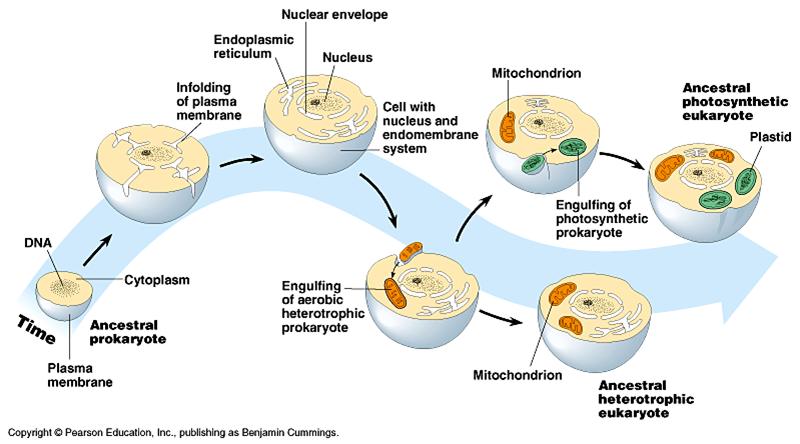 V. Cell Size and Types Cells, the basic units of organisms, can only be __________________________ ________________________________________________________________Three basic types of cells include: ANIMAL                                   PLANT                                   BACTERIA